Katolička osnovna škola u ViroviticiJelovnik 16. 10. - 23. 10. 2023.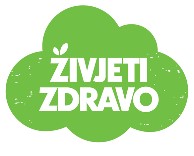 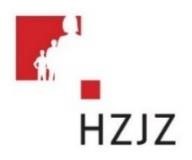 Škola zadržava pravo izmjene jelovnika zbog prenamjene namirnica i rasporeda dostave hrane!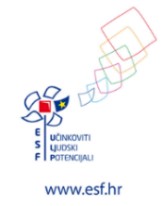 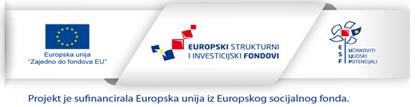 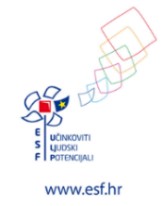 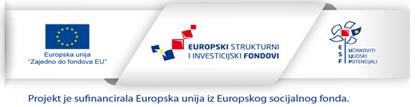 DoručakRučakUžinaPonedjeljak16.10.2023Burek s mesomčajGrah s hrenovkamakruhkeksiUtorak20.10.2023Maslac - medmlijekokruhVarivo od povrća sapuretinomkruhKinder čokoladicaSrijeda21.10.2023Pahuljice s mlijekomTjestenina u crvenom umaku sa šunkomsalataVoćna salataČetvrtak22.10.2023Tost sa šunkomVoda - voćeGrašak s domaćim žličnjacimakruhKolač s makomPetak23.10.2023Čokoladni namazkruhmlijekoTjestenina s tunjevinomsalataPločice s lješnjacima